安徽省市场监督管理局关于遴选商业秘密保护专家库专家的公告为进一步提升全省商业秘密保护工作水平，充分发挥专家人才的决策咨询和技术支撑作用，加强我省商业秘密保护工作的智力支持和人才保障，现面向全省科研院所、行政机关、司法部门、事业单位、律师事务所、企业等单位公开遴选商业秘密保护专家库专家成员。有关事项公告如下一、遴选条件（一）认真学习贯彻习近平新时代中国特色社会主义思想，增强“四个意识”、坚定“四个自信”、做到“两个维护”，  具有中华人民共和国国籍。（二）具有良好的职业道德和社会责任感，遵纪守法公正廉洁，勤勉尽责，具有良好的职业操守，未受过刑事处罚，党纪、政纪处分，无学术道德问题、行业失信等不良记录。（三）从事商业秘密保护相关的执法司法、教学科研、企业管理、律师服务和其他相关工作。（四）熟悉商业秘密领域的法律、法规和政策，具有较高的政策理论水平或丰富的实践工作经验；理论研究类专家应有商业秘密保护方面的论著；执法司法类专家应具有相关办案经验；专业技术类专家一般应具有副高以上专业技术职称；法律事务类专家应具有相关方面的工作业绩。（五）对从事商业秘密保护专家工作具有较高兴趣，能够积极参加聘任后的工作，保守秘密，公正廉洁，遵守相关工作纪律。（六）身体健康，具有正常履职的身体条件，原则上年龄不超过 6 5 周岁，两院院士和国家级专家等不受年龄限制。二、工作职责（一）参与我省商业秘密保护工作战略规划和重大决策的制定。（二）参与我省商业秘密保护地方法规、规章及规范性文件的起草、修订、清理审查和实施后评估等工作。（三）为我省商业秘密保护创新试点、商业秘密保护基地建设等商业秘密保护重点工作提供咨询、评估意见。（四）参与重大疑难商业秘密保护案件的研讨，提供技术支持和决策参考。（五）参与商业秘密保护宣传培训等活动，传播商业秘密 保护相关知识。（六）接受省市场监管局委托，承担商业秘密保护相关课题研究、评估论证以及其他工作。三、遴选程序（一）宣传。各市、省直管县（市）市场监管局负责通知并指导辖区有关高等院校、科研机构、行政机关、司法部门企事业单位、行业协会等做好宣传与遴选工作。相关材料由各市局统一汇总报送至省市场监管局，广德、宿松相关材料分别 汇总至宣城、安庆市市场监管局。（二）报名。商业秘密保护专家库专家由本人申请，如实填写《安徽省商业秘密保护专家库入库申请表》 加盖推荐单位公章，并签署《安徽省商业秘密保护专家库入库申请承诺书》同时附相关职称、执业证书、荣誉称号、出版刊物、实践经验等证明材料。各市市场监管局填写《申请入库专家汇总表》， 于 2 0 2 2  年9月 15日前将本地区申请表的word版 、 PDF版（带章扫描件）证明材料 P D F 版发送至（ahsjzzfj@163.com）电子邮箱。无需报送纸质材料。（三）审核。省市场监管局开展资格审查，对符合条件的人员进行综合评定，确定入库专家人选名单。（四）公示。对入库专家人选名单在省市场监管局网站公示5个工作日。（五）聘任。公示期满且无异议后，省市场监管局发文公布商业秘密保护专家库专家名单，颁发聘书，聘期三年。联 系 人： 黄静联系电话： 0551-63356846附件：1.安徽省商业秘密保护专家库入库申请表2.安徽省商业秘密保护专家入库申请承诺书3.申请入库专家汇总表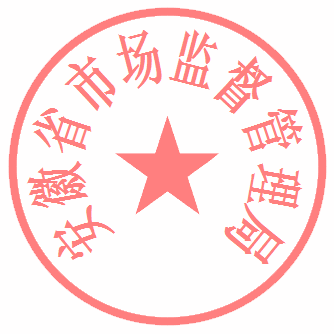 附件1安徽省商业秘密保护专家库入库申请表专家姓名：                   工作单位：                   联系电话：                   填表时间：      年    月    日填 表 说 明1. 本表供安徽省商业秘密保护专家库拟入库专家使用，需同时提供电子版本。2. 填报信息须真实、完整、准确，“本人签名”栏须本人亲笔签名。3. “工作单位”填写当前所在单位名称，已退休人员请填写退休前所在单位名称。4. “专业技术职称”填写当前评审的最高职称。5. “职业资格名称”指获取的职业资格证书名称。6. 若填写内容较多，可另加附页。7. 提交该表时，请附上本人学历、学位以及职称、专业资格等证明材料扫描件。8. 本表双面打印。附件2安徽省商业秘密保护专家申请承诺书一、本人自愿申请加入安徽省商业秘密保护专家库，承诺有时间精力履行专家职责，愿意参加安徽省商业秘密保护保护相关工作。二、本人所提供的个人信息表和相关材料均属实，若出现问题，愿承担一切责任。三、本人以专家身份参加安徽省市场监督管理局开展的活动，作出以下承诺：1. 严格遵守国家法律、法规、规章制度，以客观、公正和科学、严谨的态度对待工作，不徇私舞弊；2. 严格履行保密义务，不违规记录、复制、存储或泄露所接触和知悉的技术秘密及商业秘密；3. 严守廉洁自律，不收受项目有关方给予的任何钱物（包括现金、有价票证、礼品等）和超出工作需要的接待（包括食宿、旅游和其他娱乐活动），不利用评审便利为个人和他人谋取不正当利益；4. 严格遵守工作纪律，按时有效响应活动组织方的邀请，非不可抗力因素，不无故缺席；5. 对所出具的意见和建议负责，并愿意承担因工作失误而引发的法律连带责任。违反上述承诺，自愿承担法律责任。承诺人签名：    年   月   日一、基本信息一、基本信息一、基本信息一、基本信息一、基本信息一、基本信息一、基本信息一、基本信息一、基本信息姓名性别民族免冠照片出生年月政治面貌籍贯免冠照片毕业院校及专业学历学位学历学位免冠照片身份证号码手机号码手机号码免冠照片工作单位职务（专业技术职称）及取得时间职务（专业技术职称）及取得时间现从事专业或研究领域名称及年限通讯地址电子邮箱单位性质[   ]行政机关 [   ]司法机关 [   ]高等院校  [   ]科研机构[   ]行业组织 [   ]企业     [   ]律所      [   ]其他          [   ]行政机关 [   ]司法机关 [   ]高等院校  [   ]科研机构[   ]行业组织 [   ]企业     [   ]律所      [   ]其他          [   ]行政机关 [   ]司法机关 [   ]高等院校  [   ]科研机构[   ]行业组织 [   ]企业     [   ]律所      [   ]其他          [   ]行政机关 [   ]司法机关 [   ]高等院校  [   ]科研机构[   ]行业组织 [   ]企业     [   ]律所      [   ]其他          [   ]行政机关 [   ]司法机关 [   ]高等院校  [   ]科研机构[   ]行业组织 [   ]企业     [   ]律所      [   ]其他          [   ]行政机关 [   ]司法机关 [   ]高等院校  [   ]科研机构[   ]行业组织 [   ]企业     [   ]律所      [   ]其他          [   ]行政机关 [   ]司法机关 [   ]高等院校  [   ]科研机构[   ]行业组织 [   ]企业     [   ]律所      [   ]其他          [   ]行政机关 [   ]司法机关 [   ]高等院校  [   ]科研机构[   ]行业组织 [   ]企业     [   ]律所      [   ]其他          二、职业资格二、职业资格二、职业资格二、职业资格二、职业资格二、职业资格二、职业资格二、职业资格二、职业资格序号职业资格名称职业资格名称职业资格名称发证单位发证单位证书号证书号证书号三、主要成就三、主要成就三、主要成就三、主要成就三、主要成就三、主要成就三、主要成就三、主要成就三、主要成就个人简历（含工作经历和教育培训经历，从大学写起）（含工作经历和教育培训经历，从大学写起）（含工作经历和教育培训经历，从大学写起）（含工作经历和教育培训经历，从大学写起）（含工作经历和教育培训经历，从大学写起）（含工作经历和教育培训经历，从大学写起）（含工作经历和教育培训经历，从大学写起）（含工作经历和教育培训经历，从大学写起）主要工作成果及经验填写知识产权及商业秘密保护方面的工作成果及工作经验（限1000字以内），须提供相关材料原件或复印件（包括主持项目、科研成果、发表论文、表彰奖励等情况，以及本人过去和目前在企业兼职或参与企业相关项目情况，可另附表）填写知识产权及商业秘密保护方面的工作成果及工作经验（限1000字以内），须提供相关材料原件或复印件（包括主持项目、科研成果、发表论文、表彰奖励等情况，以及本人过去和目前在企业兼职或参与企业相关项目情况，可另附表）填写知识产权及商业秘密保护方面的工作成果及工作经验（限1000字以内），须提供相关材料原件或复印件（包括主持项目、科研成果、发表论文、表彰奖励等情况，以及本人过去和目前在企业兼职或参与企业相关项目情况，可另附表）填写知识产权及商业秘密保护方面的工作成果及工作经验（限1000字以内），须提供相关材料原件或复印件（包括主持项目、科研成果、发表论文、表彰奖励等情况，以及本人过去和目前在企业兼职或参与企业相关项目情况，可另附表）填写知识产权及商业秘密保护方面的工作成果及工作经验（限1000字以内），须提供相关材料原件或复印件（包括主持项目、科研成果、发表论文、表彰奖励等情况，以及本人过去和目前在企业兼职或参与企业相关项目情况，可另附表）填写知识产权及商业秘密保护方面的工作成果及工作经验（限1000字以内），须提供相关材料原件或复印件（包括主持项目、科研成果、发表论文、表彰奖励等情况，以及本人过去和目前在企业兼职或参与企业相关项目情况，可另附表）填写知识产权及商业秘密保护方面的工作成果及工作经验（限1000字以内），须提供相关材料原件或复印件（包括主持项目、科研成果、发表论文、表彰奖励等情况，以及本人过去和目前在企业兼职或参与企业相关项目情况，可另附表）填写知识产权及商业秘密保护方面的工作成果及工作经验（限1000字以内），须提供相关材料原件或复印件（包括主持项目、科研成果、发表论文、表彰奖励等情况，以及本人过去和目前在企业兼职或参与企业相关项目情况，可另附表）本人申明以上所填内容真实、完整、准确，本人无学术道德问题、行业失信等不良记录，自愿加入安徽省商业秘密保护专家库。本人签名：                 年    月    日以上所填内容真实、完整、准确，本人无学术道德问题、行业失信等不良记录，自愿加入安徽省商业秘密保护专家库。本人签名：                 年    月    日以上所填内容真实、完整、准确，本人无学术道德问题、行业失信等不良记录，自愿加入安徽省商业秘密保护专家库。本人签名：                 年    月    日以上所填内容真实、完整、准确，本人无学术道德问题、行业失信等不良记录，自愿加入安徽省商业秘密保护专家库。本人签名：                 年    月    日以上所填内容真实、完整、准确，本人无学术道德问题、行业失信等不良记录，自愿加入安徽省商业秘密保护专家库。本人签名：                 年    月    日以上所填内容真实、完整、准确，本人无学术道德问题、行业失信等不良记录，自愿加入安徽省商业秘密保护专家库。本人签名：                 年    月    日以上所填内容真实、完整、准确，本人无学术道德问题、行业失信等不良记录，自愿加入安徽省商业秘密保护专家库。本人签名：                 年    月    日以上所填内容真实、完整、准确，本人无学术道德问题、行业失信等不良记录，自愿加入安徽省商业秘密保护专家库。本人签名：                 年    月    日推荐单位意见单位公章            日期：单位公章            日期：单位公章            日期：单位公章            日期：单位公章            日期：单位公章            日期：单位公章            日期：单位公章            日期：